Фоторепортаж о проведении                                                                                  музыкально-спортивного развлечения                                                 с детьми средней группы по приобщению к народным традициям                                                                  «Весёлая Масленица» 05.03.2022г. Шилова Ирина Александровна, воспитатель                                                         высшей квалификационной категории;                                                                                Алексеева Елена Викторовна, воспитатель                                                              высшей квалификационной категории  Цель: создание положительного эмоционального настроя от общения друг с другом в ходе совместных игр и конкурсов.Программное содержание:- дать детям представление о русском народном празднике «Масленица»;- закреплять умение играть в русские народные игры, водить хороводы.- развивать двигательные умения и навыки в подвижных играх и игровых упражнениях;- формировать устойчивый интерес детей к народному фольклору.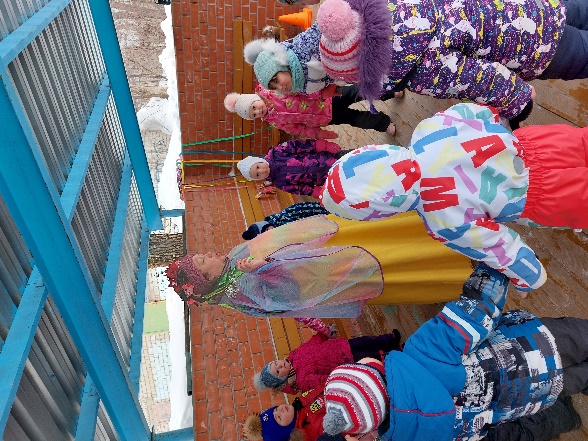 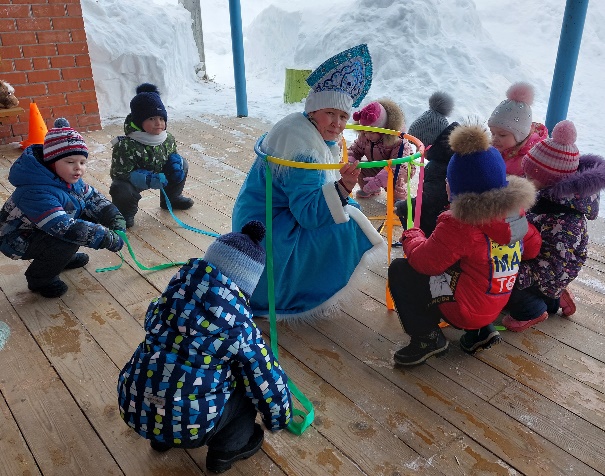 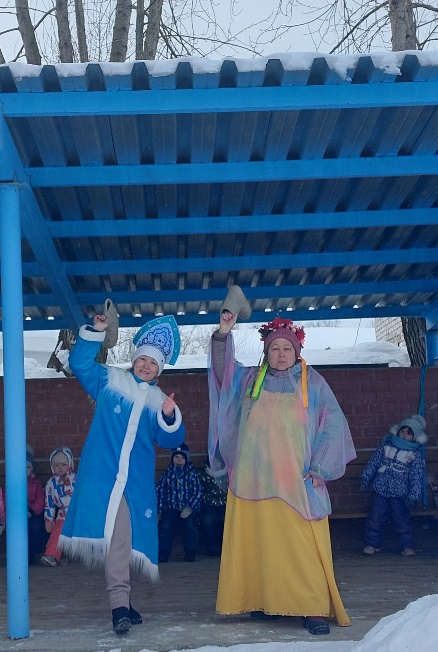 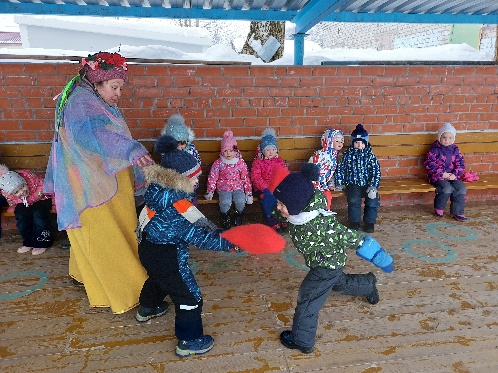 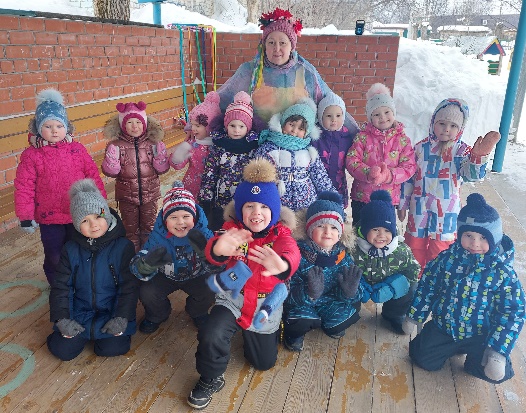 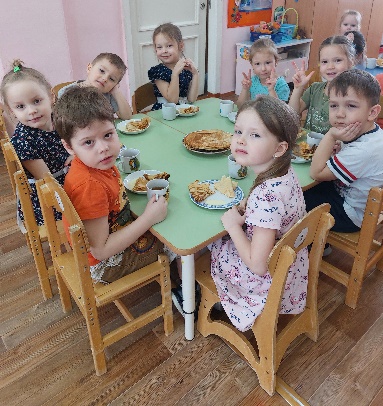 